 			    Leader-Region Zentrale Oberlausitz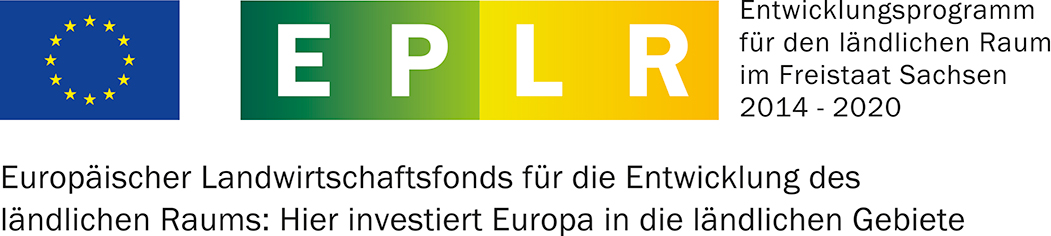 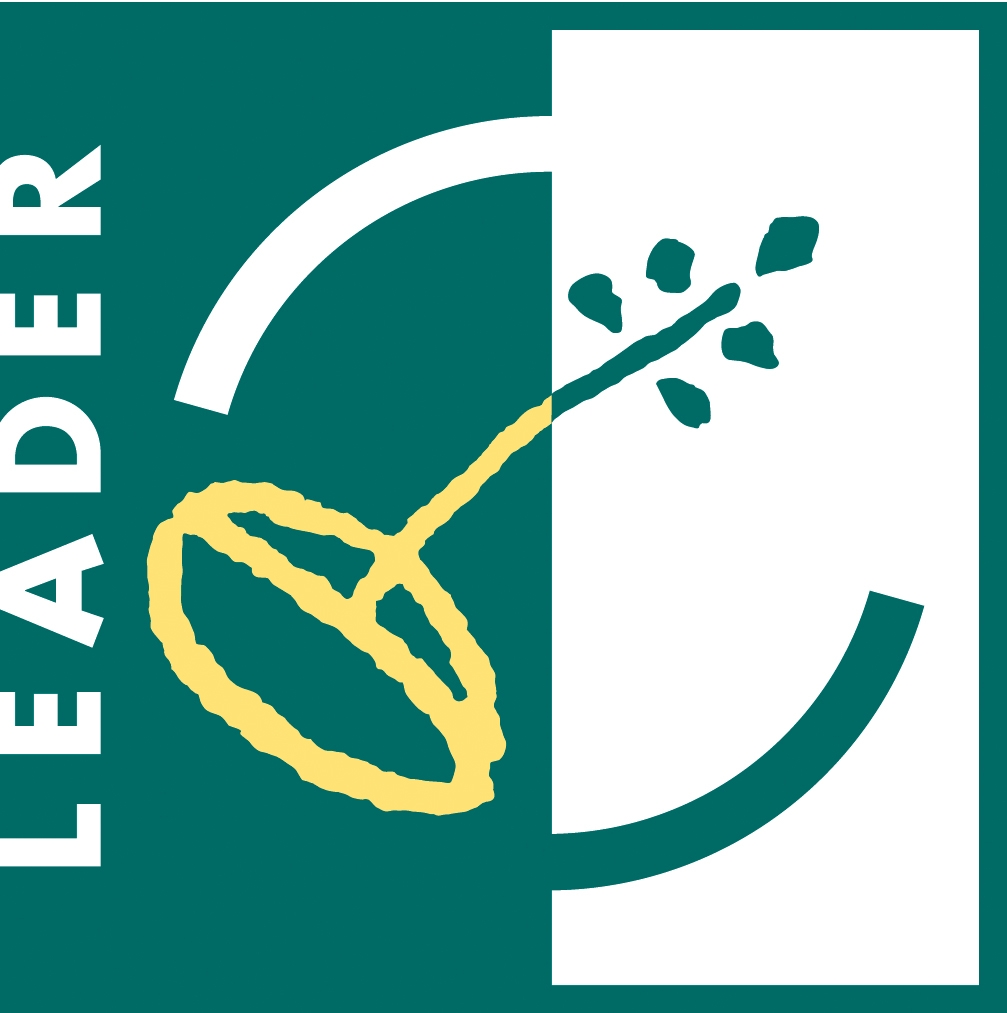 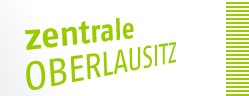 Antrag auf Auswahl zur FörderungBitte füllen Sie nachfolgendes Formular vollständig aus und reichen es zusammen mit den erforderlichen Anlagen unter o.g. Adresse ein. Gern berät Sie das Regionalmanagement kostenlos und ist unter folgender Telefonnummer: 03585/2198580 oder per Mail: info@zentrale-oberlausitz.de zu erreichen.Hinweise:Der Antrag auf Auswahl zur Förderung ist kein Fördermittelantrag. Der Koordinierungskreis als Entscheidungsgremium bewertet die eingereichten Vorhaben und wählt innerhalb der zur Verfügung stehenden Fördermittel aus. Danach kann ein Antrag auf Förderung bei der zuständigen Bewilligungsbehörde im Landratsamt gestellt werden. Ein Rechtsanspruch auf Gewährung einer Förderung besteht nicht.Mit Übergabe des Antrages auf Auswahl an das Regionalmanagement stimmen Sie einer Veröffentlichung Ihrer Projektdaten (außer Kosten) zu. Die Veröffentlichung erfolgt unter www.zentrale-oberlausitz.de.   Zur Information der Öffentlichkeit über das LEADER-Förderprogramm und die Entwicklungen in der Region, veröffentlicht der Verein Ländliche Entwicklung Zentrale Oberlausitz e.V. Pressemitteilungen bzw. Publikationen zu verwirklichten Projekten. Sie stimmen hiermit zu, dass Angaben zu ihrem Projekt (Vorher‐Nachher‐Fotos, Projektvorstellung) veröffentlicht werden können, wenn Ihr Projekt eine Förderzusage erhält. (Link zur Vorschrift: https://www.smul.sachsen.de/foerderung/download/Publizitaetsvorschrift_150625_final.pdf )Datenschutz: Ihre personenbezogenen Daten werden durch den Verein Zentrale Oberlausitz e.V. ausschließlich zur sachgerechten Bearbeitung Ihres Antrages erhoben. Die Erhebung, Speicherung und Nutzung Ihrer personenbezogenen Daten erfolgt nach den Vorschriften der Europäischen Datenschutz-Grundverordnung.(Datenschutzerklärung unter: www.zentrale-oberlausitz.de/datenschutz/ )Mit der Unterschrift bestätige ich, dass alle Angaben wahrheitsgemäß nach bestem Wissen und Gewissen gemacht wurden.                  Ort, Datum                                                                                                     UnterschriftAuszufüllen vom Regionalmanagement Auszufüllen vom Regionalmanagement Auszufüllen vom Regionalmanagement Aufrufnummer:Nr. des Vorhabens:Eingangsdatum:05-2021-E.1.2/1.3I. Angaben zum AntragstellerI. Angaben zum AntragstellerVor- und Nachname, Juristische Person, usw. AnschriftStraße/Nummer               Postleitzahl                                          Ort                                ggf. Ortsteil                       TelefonFaxE-MailAnsprechpartner (falls abweichend)Rechtsform
(natürliche Person, Unternehmen, nichtgewerbliche Zusammenschlüsse wie z.B. Verein) natürliche Person (Privat) wirtschaftlich tätig nichtgewerblicher Zusammenschluss (z.B. Verein) Kommune sonstiges:      ______________II. VorhabenbeschreibungII. VorhabenbeschreibungII. VorhabenbeschreibungII. VorhabenbeschreibungTitel des Vorhabens:Handlungsfeldziel und Maßnahme E       demografiegerechte Anpassung der Siedlungsstrukturen unter Be- 
         achtung Stärkung des Kulturerbes und der Extremwettervorsorge         Senkung von Leerstand und Förderung der ExtremwettervorsorgeE       demografiegerechte Anpassung der Siedlungsstrukturen unter Be- 
         achtung Stärkung des Kulturerbes und der Extremwettervorsorge         Senkung von Leerstand und Förderung der ExtremwettervorsorgeE       demografiegerechte Anpassung der Siedlungsstrukturen unter Be- 
         achtung Stärkung des Kulturerbes und der Extremwettervorsorge         Senkung von Leerstand und Förderung der ExtremwettervorsorgeUntermaßnahme lt. Aktionsplan     E.1.2 (Teil-) Abbruch, Flächenentsiegelung     E.1.3 Pflanzungen und Errichtungen baulicher Anlagen, sowie             Sanierung Stillgewässer     E.1.2 (Teil-) Abbruch, Flächenentsiegelung     E.1.3 Pflanzungen und Errichtungen baulicher Anlagen, sowie             Sanierung Stillgewässer     E.1.2 (Teil-) Abbruch, Flächenentsiegelung     E.1.3 Pflanzungen und Errichtungen baulicher Anlagen, sowie             Sanierung StillgewässerStandort des Vorhabens Straße/Nummer                 Postleitzahl                                             Ort                        ggf. Ortsteil                                    Landkreis                              Straße/Nummer                 Postleitzahl                                             Ort                        ggf. Ortsteil                                    Landkreis                              Straße/Nummer                 Postleitzahl                                             Ort                        ggf. Ortsteil                                    Landkreis                              Eigentumsverhältnis Eigentümer                                        Erbbauberechtigter Auflassungsvermerk                         Pächter von Gemeinde/Kirche Eigentümer                                        Erbbauberechtigter Auflassungsvermerk                         Pächter von Gemeinde/Kirche Eigentümer                                        Erbbauberechtigter Auflassungsvermerk                         Pächter von Gemeinde/KircheDenkmalgeschütztes Objekt ja neinVorhabenbeginn mit dem Vorhaben wurde noch nicht begonnen mit dem Vorhaben wurde noch nicht begonnen mit dem Vorhaben wurde noch nicht begonnenIII. FinanzierungIII. FinanzierungIII. FinanzierungIII. FinanzierungGesamtkosten des Vorhabens: 
(Kostenschätzung)Zur Förderung beantragte Kosten:Vorsteuerabzugsberechtigt: ja      teilweise (     %) neinFinanzierungsübersichtEigenmittel (bar)                                                                 sonstiger Eigenanteil (Bankkredit o.ä.)                             sonstige Finanzierung (Spenden, private Darlehen)       Eigenmittel (bar)                                                                 sonstiger Eigenanteil (Bankkredit o.ä.)                             sonstige Finanzierung (Spenden, private Darlehen)       Eigenmittel (bar)                                                                 sonstiger Eigenanteil (Bankkredit o.ä.)                             sonstige Finanzierung (Spenden, private Darlehen)       War das Objekt bereits Gegenstand einer Förderung? ja                                                  nein(Wann und Wofür?)          ja                                                  nein(Wann und Wofür?)          ja                                                  nein(Wann und Wofür?)         IV. Maßnahmenspezifische Erklärungen / Ergänzungen (nur Zutreffendes ankreuzen)IV. Maßnahmenspezifische Erklärungen / Ergänzungen (nur Zutreffendes ankreuzen)Baujahr des Gebäudes (evtl. ca.):      ___Nutzung des Gebäudes:             1. IST       leer       Leerstandsdauer:         2. Vornutzungentsiegelte / renaturierte Fläche      m²Wiederverwendung Abbruchmaterial ja        neinV. Anlagen (bitte wenn möglich digital übersenden)V. Anlagen (bitte wenn möglich digital übersenden)Flurkarte mit Kennzeichnung Grundstück beigefügt        nicht beigefügt       kurze Beschreibung des Vorhabens (u.a. Ausgangs-situation, Bestandteile des Vorhabens, Zielsetzung) beigefügt        nicht beigefügtFotos vom Ist-Zustand (Innen, Außen) beigefügt        nicht beigefügt       Kostenermittlung  (Kostengliederung nach DIN 276) beigefügt        nicht beigefügt       Bauzustandsbeschreibung beigefügt        nicht beigefügt       Planungszeichnung bei (Teil-) Abbruch,  Planbeschreibung, Pflanzplan, Querschnittszeichnung beigefügt        nicht beigefügt     Nachweis Erhaltung und Weiterentwicklung der orts- und regionaltypischen Siedlungs- u. Landschaftsstruktur beigefügt        nicht beigefügtNachweis / Konzept / Nutzungskonzept für dieFläche beziehungsweise deren Folgenutzung  beigefügt        nicht beigefügtStellungnahme der Umweltbehörde oder der zuständigen Kommune zur Extremwettervorsorge beigefügt        nicht beigefügt